DEPARTAMENTO DE EDUCACIÓN FÍSICA         IES SANTA LUCÍATERCERA EVALUACIÓN 1º BACHILLERATOTAREA: TRABAJO SOBRE PRIMEROS AUXILIOS.El presente trabajo tiene carácter de ampliación y por tanto es voluntario. Los alumnos/as que lo realicen deberán tratar los siguientes contenidos:PRIMEROS AUXILIOS BÁSICOSSECUENCIA DE ACTUACIÓN: PROTOCOLO P.A.S.SECUENCIA DE RECONOCIMIENTO DE SIGNOS VITALES.TÉCNICA DE REANIMACIÓN CARDIO PULMONAR (RCP)PRIMEROS AUXILIOS EN EL DEPORTE.INICIACIÓN A LAS LESIONES DEPORTIVAS: CODO DE TENISTA.La extensión del trabajo y el formato son libres pero se recomienda que sea manuscrito (escrito por vosotros) porque un “copia-pega” tiene poco sentido en un trabajo voluntario.Como apoyo a la asignatura, los alumnos dispondrán de diferentes materiales (artículos, videos, etc.) en:Aula de edmodo. Contraseña: fdp89sPlazo hasta el día 15 de mayoLos alumnos pueden contactar con el profesor  a través del centro por correo electrónico: francisco.navarro10@murciaeduca.es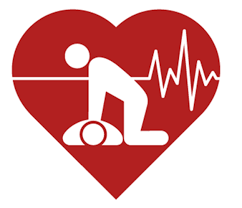 